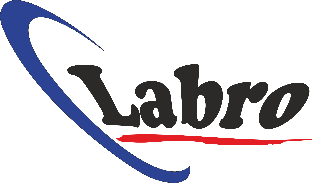 Factuurnummer / ordernummer :…………………………..Naam:……………………………………………………………………..e-mail adres …………………………………………………………….telefoonnummer: …………………………………………………….Vermeld waarom u het artikel terugstuurt.Reden van retourneren : ...............................0  1.RUILENIK WIL MIJN PRODUCT RUILEN, OMDAT:O        Ik de verkeerde  heb besteld,O       anders, ..................................IK WIL MIJN PRODUCT GRAAG RUILEN VOOR:ARTIKELNUMMER.........................................PRODUCTNAAM...........................................KLEUR...............................................................................................................................0  2.GELD RETOURIK WIL MIJN AANKOOPBEDRAG TERUG,OMDAT:O       Het product niet naar wens is O        Anders ............................................................IBAN Rekeningnummer......................................ten name ..............................................................